Jobson da Rosa Bittencourt de Jesus 165 Attorney Street, apt  2B - 10002 – NYC ( 917) 480 9241   -   jdrbittencourt@gmail.com 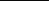 I have a degree in Translation English/ Portuguese and a Bachelor Degree in Marketing. I am looking for an opportunity to share my knowledge and make a positive contribution in the projects I am part of. I have experience and interest in areas like: marketing/ social media, business, fashion/ beauty, tourism and technology.Work Experience: Link Translations – June 2020 – Present: I work in different projects as a translator such as: Marketing, Tech and general translation to be used in Translation Machines.Fuller Travel World – Marketing/ Socail Media – May 2020 – Present: I helped build a marketing strategy, implement and manage it to all social media platforms the agency is part of.Le Tout/ Blog – Translator/ Content Creator - October 2015 – Present: Responsible to create, translate and promote the website in both languages (Portuguese and English) mainly in subjects related to Fashion, Travel, Culture and Lifestyle. Also responsible for all the social media channels connected to it.Neabranding Corporation – Marketing/ Translator - Jan 2015- Feb 2018: Marketing assistant with focus on social media strategy as well as assisting the international business development department on finding new potential projects related to architecture, design and interior design.Consulate of Israel – Trade Officer / Translator - February 2013 – May 2014:Diplomatic subjects; marketing research; organizing and hosting exhibitions, events, fairs, delegations, visits and meetings; find opportunities in the Brazilian market, daily reports; management the relation of Israeli and Brazilian companies and other activities related to international issues; deal with requests from companies and public (in person, by e-mail and by telephone). Scheliane Market / 2010- 2013 Marketing Manager: Management of company’s marketing resources and activities; relationship with customers and distributors; responsible for the whole cosmetic sector; accounting issues and competitors analysis; responsible for developing marketing plan and the company’s e-commerce project. (also other activities related to the office’s routine). References: Luciana Detoni, director at Consulate of Israel. +55 (11) 98424- 1786. Luciana.detoni@israeltrade.gov.ilAna R. Ziesdorhf, owner at Scheliane Market. +55 (47) 3333-2397. mercadoscheliane@hotmail.comStephani Nardelli, partner at Le Tout Blog. +351 913-131 629.   letoutblog@gmail.comEducation: Modern Art and Ideas – Museum of Modern Art – New York – June 2019 Translation English-Portuguese Graduate Program – Estácio de Sá/ SP – May 2018 – July 2020Fashion Translation Course – ProZ.com – June 2018Professional Translation Program (Neutral) – Cardiff University – Jan 2018 International Business Course – Government of Israel – Sept 2013/ Chicago – USA Bachelor of Business Management and Marketing – Brazil - Uniasselvi/ 2007-2011 